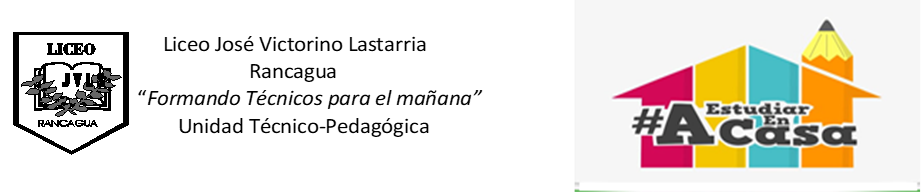 GUÍA DE TRABAJO DE RELIGION3° MedioNOMBRE_______________________________CURSO_____FECHA__________________ Profesora: Rosalba Rojas San Martin.Fecha: Semana del 11 al 15 de MayoOA: Aprecia y relaciona los valores del Hijo de Dios en conocer, comprender y valorar los fundamentos de la vida cristiana.OBJETIVO DE LA CLASE: Relacionar y comprender los valores cristianos con la sensibilidad musical.INSTRUCCIONNES: Desarrolle y responda en Word enviándolas al correo del docente: rojaschagua@gmail.com   no olvide destacar objetivos, fecha y actividades, se evaluará. Contenidos. Afecto y comprensión de los valores cristianos a través de la música.ACTIVIDAD:  1º   De los temas (canciones) que tu elegiste en la actividad anterior sobre los   grupos musicales cristianos:  Grupo Hillsong ---la cantante Lilly Goodman----- Marcela Gándara -etc.  2º     Elige el tema o (canción) que más te agrado y….3º    Escríbela (transcrita en la hoja de Word).4º   Luego RESPONDE: ¿hubo alguna relación espiritual con la letra de la canción que más te gustó? ¿Podrías explicar en breves palabras tu estilo?  ________________________________________________________________________________________________________________________________________________________________________________________________________________________________________________“Todo lo puedes en Dios que te fortalece”